Grand Mirage Resort & Thalasso Spa Bali-Tanjung Benoa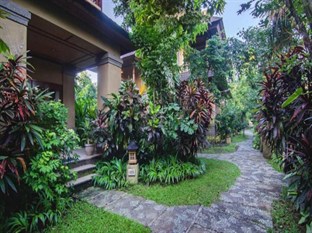 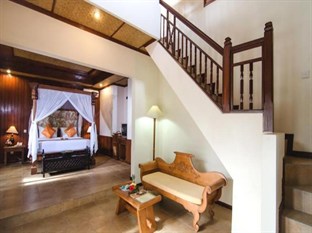 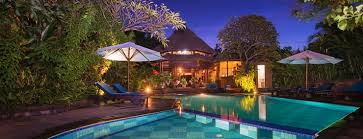 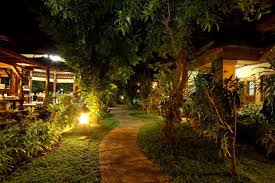 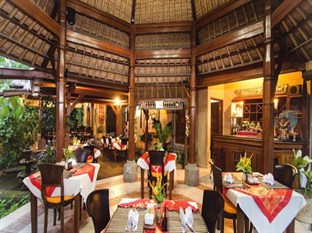 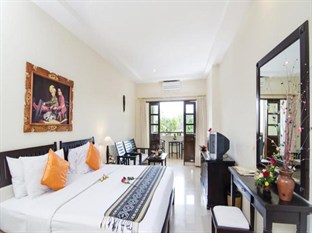 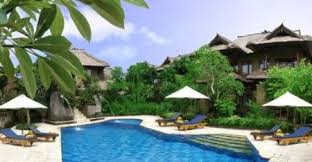 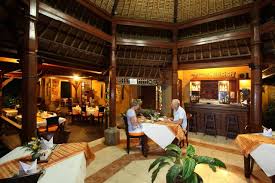 8 NAP 7 ÉJSZAKATovábbi kedvezményekért érdeklődjön utazási irodánknál.11 nap 10 éjszakaTovábbi kedvezményekért érdeklődjön utazási irodánknál.Csomag tartalma	- szállás a Grand Mirage Resort & Thalasso Spa Bali hotelben- deluxe szoba - All Inclusive ellátással- szolgáltatási díjak - szálláshely adóAz ár nem tartalmazza:-transzferekVálasztható  programok:- 3 egész napos kirándulás, amelyek a sziget 70% lefedik (magyar idegenvezetés)- elefánt szafari - vadvízi rafting- lovaglás az óceán part mentén - qvadozás- egy napos hajó kirándulás (Lembongan sziget)- interakció delfinekkel- Esküvő szervezésSzálloda leírás:A Grand Mirage Resort & Thalasso Bali épülete Tanjung Benoa üdülőhelyen, a Nusa Dua partszakasz végén található. Egy díjnyertes étterem, medence, medencebár és vízi sportolási lehetőségek várják a vendégeket. Ingyenes Wi-Fi is rendelkezésre áll.A Grand Mirage szobái gyönyörű kilátást nyújtanak az óceánra. Minden szobához LCD TV, széf, valamint tea- és kávéfőző tartozik. A fürdőszobákban külön kád és zuhanyzó, illetve a hálószobába nyíló spalettás ajtó található.A Grand Mirage Resort & Thalasso számos lehetőséget kínál a szabadidő kellemes eltöltésére, például balinéz főzőtanfolyamokat és vezetett kerékpártúrákat is. A vízi sportokhoz szükséges felszerelés is biztosított. Az esti kulturális programok között tábortűz, tradicionális táncok, játékok és tematikus svédasztalos étkezések szerepelnek.A Grand Mirage Resort & Thalasso Bali egy 20 perces autóútra van Benoa kikötőjétől. A Ngurah Rai nemzetközi repülőtér 15 perces autóútra fekszik. Kuta strandja szintén 15 perces autóútra található.Kapcsolat felvétel:ACV Bali ToursUtószezonFőszezon 22014.okt.1-től-2014.dec.26-ig2015.jan.11-től-2015.márc.31-ig2014 dec.27-tól-2015 jan.10-igUS$ 1285/főUS$ 1450/főUtószezonFőszezon 22014.okt.1-től-2014.dec.26-ig2015.jan.11-től-2015.márc.31-ig2014 dec.27-tól-2015 jan.10-igUS$ 1630/főUS$ 1840/fő